Quick Guide to Coronavirus related absences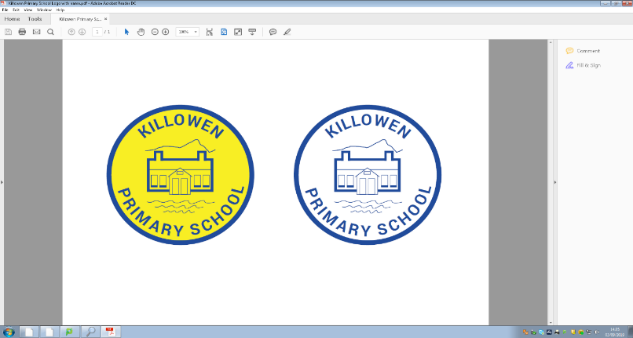  What to do if…..Action neededReturn to school when….My child has coronavirus symptomsDO NOT COME TO SCHOOLContact school dailySelf-isolateGet a testInform school immediately about test resultThe test comes back negative and they are fever free for 48 hours.If your child remains unwell with  respiratory symptoms they should stay off school until they have been well for 48 hours.My child tests positive for coronavirusInform the school immediately about the test result DO NOT COME TO SCHOOLContact school dailySelf-isolate for at least 10 daysThey can return to school after 10 days even if they have a cough or loss of taste of smell/taste. These symptoms can last for several weeks once infection is gone. If they continue to have a high temperature they should stay at home.Somebody in my household has coronavirus symptomsDO NOT COME TO SCHOOL for 14 daysContact school dailyHousehold member to get a test Inform the school immediately about the test resultStay at home for 14 days after the first person in your home started having symptoms.Somebody in my household has tested positive with CoronavirusInform the school immediately about the test result DO NOT COME TO SCHOOLContact school dailyThe child has completed 14 days of self-isolationThe Track and Trace scheme has identified my child as a close contact of somebody with symptoms of confirmed coronavirusDO NOT COME TO SCHOOLContact school dailySelf-isolate for 14 daysThe child has completed 14 days of self-isolationMy child has travelled abroad and has to self-isolate as part of the quarantine processReturning from a destination where quarantine is neededDO NOT COME TO SCHOOLContact school dailySelf-isolate for 14 daysProvide information to the school as per attendance policyWhen the quarantine period of 14 days has been completedStaff or pupils in my child's bubble have tested positiveInform the schoolDO NOT COME TO SCHOOLEveryone in the bubble must self-isolate and take a test.When a negative test is confirmed and the necessary isolation period has been completed.